CHECKLIST PARA 
O DESENVOLVIMENTO DE
CURSOS ONLINE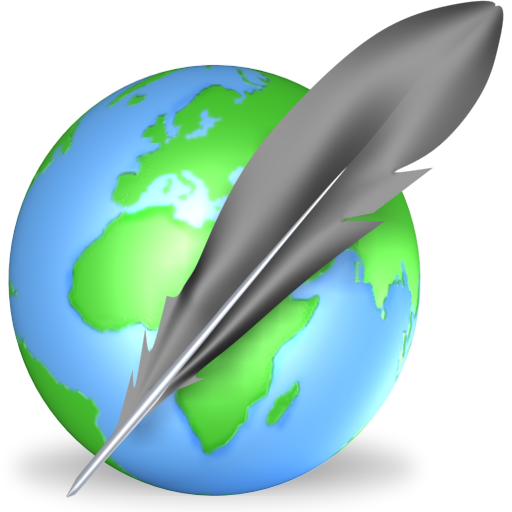 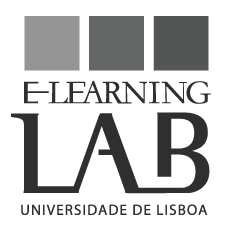 Com o objetivo de ajudar e apoiar os docentes e investigadores da Universidade de Lisboa no desenvolvimento de cursos online, a equipa e-Learning Lab criou uma checklist de apoio aos mesmos na concepção de tal oferta formativa.Assim ao desenvolver uma unidade curricular online o docente e/ou investigador poderá guiar-se por este documento, de forma a não descuidar nenhum aspecto importante para a mesma. Assumindo um formato próximo de uma checklist, o documento organiza-se em torno de diferentes categorias, sendo que cada categoria contém diversos aspetos que correspondem às diferentes componentes de um curso online. Assim o documento organiza-se de acordo com as seguintes categorias:Introdução ao curso;Suportes à aprendizagem;Recursos de aprendizagem;Design e organização do curso;Modelos pedagógicos de aprendizagem;Avaliação do estudante em e-learning;Inovação no ensino das tecnologias;Feedback dos estudantes e mecanismos de regulação do trabalho desenvolvido.Esta lista de verificação teve como base dois documentos de apoio:Instructional Design Tips for Online Learning – desenvolvido por Joan Van Duzer em parceria com a Universidade de Humboldt em 2002.Quality Matters Rubric Standards 2008-2010 – desenvolvido pela Quality Matters em 2009.Categoria 1 – Introdução ao Curso Informações prévias e importantes para o estudante ao iniciar um curso onlineCategoria 2 – Elementos para suporte à AprendizagemDisponibiliza-se informações para o estudante online relativas a estruturas e documentos disponíveis para a sua aprendizagem, como seja:Categoria 3 – Design e Organização de Unidades CurricularesEstrutura e organização da unidade curricularEstrutura e organização da unidade curricularDesign da unidade curricularAcessibilidadeCategoria 4 – Recursos de AprendizagemRecursos de apoio ao conteúdo da unidade curricularCategoria 5 – Modelos Pedagógicos de AprendizagemInteração e comunicação5.2 Alinhamento entre os objetivos e atividades de aprendizagem5.3 Diversificação das atividades para a promoção da aprendizagem dos estudantesCategoria 6 – Avaliação do estudante em E-Learning6.1 Avaliação da aprendizagem do estudante 6.2 Acompanhamento e Feedback6.3 Auto e Hetero avaliação (integradas)Categoria 7 – Inovação no ensino com tecnologiasNovos Métodos de EnsinoDimensão Tecnológica Ferramentas tecnológicas e elementos multimédiaÉ considerada a utilização de múltiplas ferramentas de comunicação e elementos multimédia, que funcionam adequadamente em diferentes dispositivos:Categoria 8 – Mecanismos de regulação do trabalho desenvolvidoSão considerados os seguintes elementos:Documento Produzido por:e-Learning Lab da Universidade de Lisboahttp://elearninglab.ul.ptVersão 2.0.02015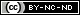 As indicações dadas ao estudante mostram claramente como começar o curso e onde encontrar todos os dados relevantes acerca do mesmo;São claramente definidas as competências técnicas esperadas pelos estudantes;As competências e conhecimentos de base das unidades curriculares são claramente definidos; A apresentação de cada um dos docentes/tutores, bem como do coordenador, está disponível para os estudantes;É pedido aos estudantes que façam a sua apresentação online;É dado ao estudante linhas de orientação sobre como atuar no curso bem como sobre as regras de netiqueta (normas e comportamento que cada utilizador deve adotar para uma boa convivência com os outros utilizadores);Existe um study guide para suportar todo o trabalho do curso.Hiperligações para recursos bibliográficos e multimédia relevantes;Orientações sobre como realizar um trabalho de pesquisa online;Instruções sobre como escrever um artigo de investigação e outros trabalhos solicitados;Linhas de orientação para o formato recomendado para referências e citações;Informações/tutoriais sobre como usar aplicações (software) exigidas para o desenvolvimento das atividades propostas;Informações do contacto para obter apoio técnico.O programa é fácil de encontrar;O conteúdo está organizado num formato lógico (ex.: os passos sequenciais são identificados com números);Os tópicos estão claramente identificados e os subtópicos estão em concordância com os tópicos;Todos os tópicos a abordar contêm datas específicas;São fornecidas instruções claras para cada tarefa ou atividade;São definidas datas limite para a execução e entrega de todas as tarefas; As hiperligações internas para as diferentes partes da unidade curricular, ou para fontes externas são exatas e atualizadas.Identificação do docente responsável;Objetivos;Competências a desenvolver pelos estudantes ao longo da unidade curricular;Conteúdos programáticos organizados em unidades/módulos e modelos de trabalho;Regimes de avaliação;Data limite para avaliação e feedback do docente/tutor aos trabalhos dos estudantes;Bibliografia para a disciplina.A distribuição da informação na página da unidade curricular é apresentada de forma clara e organizada;A navegação no ambiente online é clara, simples e de fácil utilização;O contraste entre o fundo e o texto facilita a leitura de informação colocada na plataforma;A disposição visual da informação no curso é apelativa;As instruções revelam-se fáceis de encontrar no ambiente online;São colocadas imagens apropriadas aos conteúdos do curso que despertam interesse visual;A fonte utilizada facilita a leitura;A escrita utilizada é breve e de fácil interpretação;A linguagem utilizada é simples, clara, apelativa e de fácil interpretação (não suscita duvidas ao leitor).As preocupações com a acessibilidade universal são asseguradas ao longo do curso, considerando as necessidades específicas do grupo de estudantes em causa;São disponibilizadas imagens para uma exibição rápida associadas a um texto alternativo e sempre que possível os elementos textuais são acompanhados por áudio-descrição;Quando possível, são fornecidos formatos alternativos dos materiais utilizados na sala de aula (ex: cd com recursos áudio e vídeo usados no curso);Os materiais selecionados estão em formato que não requer equipamentos (versões de software e hardware) muito atualizados;Existem versões para impressão dos materiais e recursos mais relevantes.Informações sobre o contacto do docente/tutor;Hiperligação(ões) para sítios na web com informação de apoio relevante para o desenvolvimento da unidade curricular;Hiperligação(ões) para sítios na web de entidades ou associações relacionadas com o desenvolvimento da unidade curricular;Glossário de termos e/ou hiperligações para a definição de conceitos-chave;Os recursos e materiais de aprendizagem contribuem para a realização da unidade curricular bem como para os objetivos da mesmaOs recursos selecionados são atuais e pertinentes para os conteúdos das unidades curriculares;Os materiais são suficientemente flexíveis para o estudante realizar as aprendizagens pretendidas;A relação entre os materiais/recursos e as atividades de aprendizagem são explicadas de forma clara ao estudante;A forma de organização dos recursos permitem ao estudante identificar o que se apresenta como recurso essencial e complementar;Todos os recursos, materiais e hiperligações utilizados no curso apresentam-se apropriadamente citados.As atividades de aprendizagem promovem a interação entre estudante-docente, estudante-conteúdo e estudante-estudante;São consideradas atividades iniciais propositadamente definidas para estimular o conhecimento entre estudantes;A participação dos estudantes é estimulada e entendida como vantajosa;Os estudantes são motivados pelo docente/tutor a desenvolver pontos relevantes na discussão;A participação dos estudantes é acompanhada, e quando necessária, de mediação da parte do docente/tutor;Os estudantes são encorajados a responder às apresentações dos colegas.Os objetivos são definidos apropriadamente; Os objetivos e as atividades estão integrados;As indicações sobre como os estudantes devem atingir os objetivos são adequadas e claramente definidas;Os conteúdos das unidades curriculares estão organizados por módulos parcelares para uma mais fácil compreensão e para uma aprendizagem mais fléxivel;As atividades conduzem à aprendizagem dos conceitos necessários;As tarefas de leitura propostas correspondem aos objetivos de aprendizagem;O ritmo de disponibilização do conteúdo das unidades curriculares é gerido, marcado e explícito;As atividades síncronas e assíncronas estão claramente enunciadas;São fornecidos critérios e linhas de orientação e prazos específicos para as tarefas a realizar.Recurso a diferentes materiais de suporte (áudio, vídeo, textos. Imagens);Recurso a software com exercícios instrutivos e animações de ecrã;A apresentação de exercícios de comparação e atividades com graus de exigência incremental;Disponibilização de exercícios colaborativos;Disponibilização de estudos de caso para discussão;Apresentação de tarefas de discussão crítica;Realização de discussões centradas em questões que promovam a partilha de ideias;Disponibilização de testes para verificação dos conhecimentos adquiridos.Recurso a portefólios para partilhar/submeter ao comentário dos colegas;Utilização de espaços de submissão e gestão de trabalhos desenvolvidos pelos estudantes;Todos os elementos a considerar para avaliação e a respetiva ponderação na nota final são explícitamente sinalizados;Os métodos de avaliação para completar as tarefas são identificados;Os diferentes elementos considerados para avaliação proporcionam oportunidades aos estudantes de evidenciar os conhecimentos e as diferentes competências desenvolvidas, encontrando-se assim em alinhamento com os objetivos do curso; A quantidade e profundidade das tarefas para avaliação revela-se razoável e ajustada ao nº de horas do curso;As consequências associadas ao incumprimento das tarefas definidas nos prazos estabelecidos e/ou a não realização das tarefas propostas encontram-se explicitadas;As consequências de fraude e de plágio são previamente enunciadas e aplicadas quando necessário.O feedback fornecido é composto por instruções detalhadas e explícitas que ajudam o estudante a completar com sucesso a respetiva atividade;É fornecido feedback regular aos estudantes por parte do docente/tutor;O feedback fornecido é rico, individualizado e atempado;O feedback é fornecido num tom positivo, baseando-se em críticas construtivas e não desmotivadoras.São facultados os critérios e a escala de avaliação a aplicar aos estudantes.Os estudantes conhecem e aplicam os critérios de avaliação ao seu próprio trabalho e compreendem a sua classificação;São dadas aos estudantes oportunidades de apreciação de cada um dos trabalhos desenvolvidos e do sucesso alcançado na totalidade do curso;São fornecidas linhas de orientação claras para a apreciação dos trabalhos por parte dos colegas sempre que se revelar necessário.O docente/tutor revela-se aberto a experimentar novas metodologias de ensino-aprendizagem.O docente/tutor está aberto à aceitação de novos métodos que venha ao encontro aos estilos de aprendizagem preferidos pelos diferentes estudantes.As aplicações e os elementos multimédia utilizados ao longo do curso suportam os objetivos de aprendizagem;As ferramentas e os elementos multimédia guiam e suportam o estudante numa aprendizagem mais autónoma e ativa;A navegação dentro das diferentes aplicações, ferramentas e software é lógica, consistente e eficiente, sendo disponibilizados para os mesmos tutoriais de apoio. Correio eletrónico; Chat síncronos; Fóruns de discussão; sistemas de web-conferência (sessões áudio e/ou vídeo síncronas).Manuais de apoio desenvolvidos pelo docente (ex. e-books, study guides e artigos);Apresentações (ex: powerpoint);Imagens (estáticas ou animadas) e gráficos relevantes de boa qualidade;Tutoriais com capturas de ecrã e sobreposição de voz;Recursos áudio, vídeo e recursos multimédia;Material suplementar versão online;Outros objetos de aprendizagem, simulações ou interatividades.O docente/tutor solicita feedback regular aos estudantes sobre como a organização e distribuição do conteúdo pode ser mais efetiva para a aprendizagem dos estudantes. O docente/tutor recorre à aplicação de questionários de avaliação aos estudantes para regular o trabalho desenvolvido na unidade curricular.O docente/tutor evidencia estar disposto a modificar e integrar elementos novos na sua disciplina em função das necessidades dos estudantes.O docente/tutor revela flexibilidade para modificar o curso conforme se revele necessário para melhorar ou suprimir aspetos inadequados